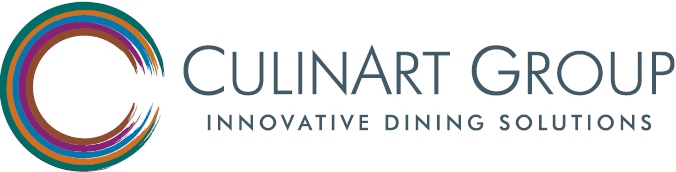 Monday, 17thTuesday, 18thWednesday, 19thThursday,20thFriday, 21stSouperSoupChicken NoodleCream of BroccoliTomato FlorentineVegetable BeefCuban Black BeanDowntownDeliSmoked Turkey with Bacon & BleuSmoked turkey breast, sliced thin topped with crispy bacon, bleu cheese, romaine lettuce and tomatoesChicken Grape SaladJuicy red grapes mixed with tender white meat chicken breast topped with local greens and fresh sliced tomatoesTomato and Mozzarella BaguetteVine ripened tomato and fresh mozzarella on a toasted baguette, drizzled with olive oil and balsamic vinaigrette    All AmericanBerks Farm Roast Beef, Koch Farm Turkey Breast and American cheese on a soft Kaiser  BCTWe take 12 grain bread and toast it then we add cheddar cheese, tomato and crispy bacon. Mayo served on the sideChef’s Choice&SidesBaked Potato BarBaked Idaho potato topped with your choice of cheddar cheese, broccoli, sour cream, salsa, onions, chives, butter, chopped baconChicken Fettuccini AlfredoChicken breast tossed with our homemade Alfredo sauce and fettuccini noodles  Opened Face Roast BeefThinly sliced roast beef smothered in beef gravy and served over Texas Toast with fresh green beansChicken And WaffleBreaded Chicken oven baked and served over waffles with maple syrup over top of them Garnished with scallions, Served with Cole slawBreakfast for LunchBelgium waffles, scrambled eggs and turkey sausage links served with syrup on the sideVegetarianBaked Potato BarBaked Idaho potato topped with your choice of cheddar cheese, broccoli, sour cream, salsa, onions, chives and butterTortelliniCheese filled tortellini tossed in our homemade Marinara sauce  Caprese SaladThick cut vine ripened tomatoes , fresh mozzarella and fresh basil drizzled with olive oil and aged Balsamic VinegarBaked Ziti100 % whole grain pasta covered in our red sauce and low fat mozzarella cheese and baked in the ovenBreakfast for LunchBelgium waffles served with scrambled eggs with maple syrup on the sidePizzaVillaggioCheeseItalian Meat TrioPepperoniCheeseBBQ BaconFarmhouseSpecialHam & Cheese on a Pretzel RollChicken Salad w/ Cheddar & Bacon on Snowflake RollChicken Fiesta WrapRoast Beef & CheddarMeatball Subs